В Мурманске отметили День семьи, любви и верности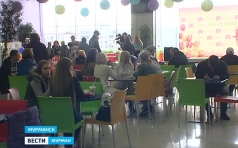 В современной России праздник появился в календаре в 2008 году. Первые упоминания о святых супругах - князе Петре и княгине Февронии - есть еще в монашеских летописях Древней Руси. В одном из торговых центров  Мурманска специалисты и волонтеры различных общественных  организаций и объединений развернули большую ярмарку. Пары могли пройти тест на совместимость, а также узнать главный рецепт семейного счастья, который оказался очень простым.Психолог Центра психологической помощи молодежи Евгения Чунина: "Универсальный рецепт - это сперва любовь и, наверное, открытый диалог, когда в паре говорят о своих чувствах, о том, что у тебя происходит - это очень помогает".Сейчас в Мурманске проживает 144 семьи которые состоят в браке 50    и более лет. На данный момент в областном центре работают сразу несколько программ соцподдержки семей. Молодые и многодетные супруги могут воспользоваться субсидиями для приобретения жилья. Деньги для улучшения жилищных условий выделяются из городского бюджета, сокращается в последнее время и количество сирот.Председатель комитета по социальной поддержке, взаимодействию       с общественными организациями и делам молодежи администрации               г. Мурманска Татьяна Печкарева: "Сегодня Мурманск отмечен и занимает одно из 1 мест в реализации данной программы. Действительно, сегодня детей, которые являются сиротами, стало в городе меньше, приемные семьи и семьи, которые берут детей на воспитание - их много в Мурманске - более 400. Это тоже реализуется за счет городских программ".http://murman.tv/news/16713-v-murmanske-otmetili-den-semi-lyubvi-i-vernosti.html